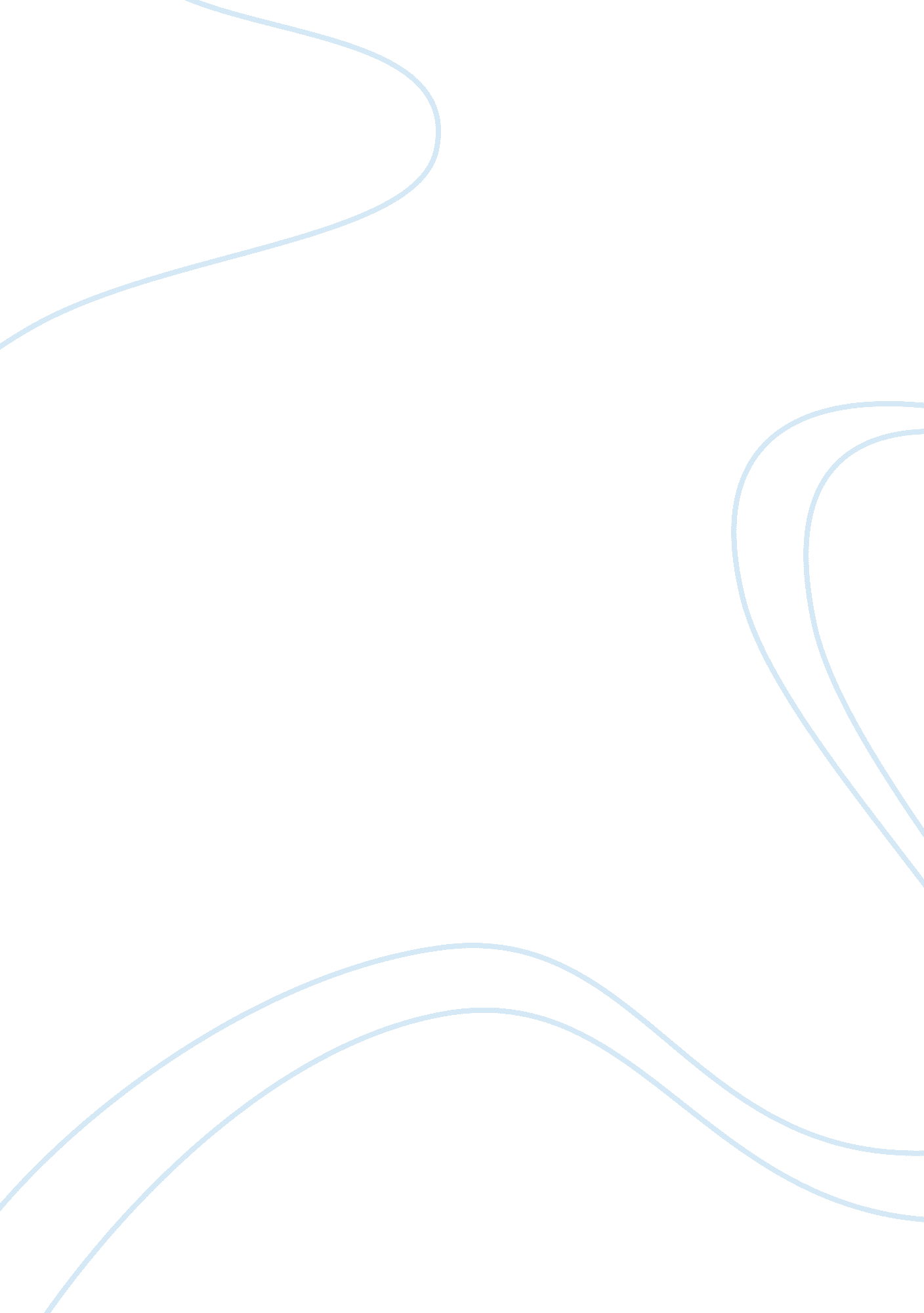 The out of spotlight. at the mid-1980s onwards,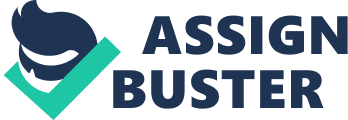 The populace versatility constitutes an immortal marvel. During the time various individuals, have been moved starting with one territory then onto the next paying little heed to the asymmetry in numbers in every specific case. Be that as it may, despite the fact that the explanations behind these developments change, the most well-known reasons for these developments have been the requirement for survival and additionally better living conditions. Truly, movement started to increment strongly toward the start of the most recent century because of the expanded interest for work because of the change from the pre-syndication to restraining infrastructure free enterprise and the rise of industrialization. From that point forward, the issue of relocation has turned into a subject of worry on the civil arguments identified with global security. Specifically, movement alongside various other “ contemporary security challenges,” has risen as a noteworthy issue at the universal security motivation because of the finish of the Cold War. The reason lies in the new political conditions that have been caused by the intra-fundamental change from the phase of bipolarity to unipolarity, because of the finish of the Cold War and the prevalence of the U. S. as the main worldwide superpower. All the more particularly, at the interim between the finish of World War II and the finish of the Cold War, the fundamental issue of worldwide security was the relationship among the two superpowers, their zones of impact, and the capability of atomic war. Hence, because of the state-driven methodologies amid the chilly war, all other security issues have been consequently passed out of spotlight. At the mid-1980s onwards, movement has been drawn closer by a few researchers and investigators as a generous test to global security. The resulting talks have managed both the nature and reasons for movement yet in addition its political, financial, and social impacts and suggestions on the host nations. In any case, the open deliberations have begun taking into genuine thought the effects that the diverse sorts of relocation expedite security at a territorial level, and to less degree on the past residential concentration and the state-driven examination because of the procedure of fringe incorporation in different districts (e. g. EU). This new provincial idea of movement has been additionally reinforced by the psychological militant assaults in 9/11 in the USA. The 9/11 assaults have on a very basic level influenced all security issues, by setting them under the new “ against fear mongering” structure both territorially and globally. 